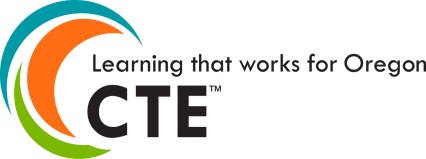 Oregon Department of EducationOffice of Teaching and LearningSecondary-Postsecondary Transitions TeamCarl D. Perkins
Career & Technical Education Act of 2006 2016-2017 Perkins Reserve GrantApplicationAndAnnual Report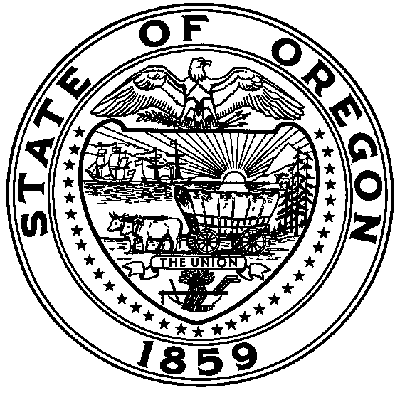 IntroductionThis introduction is a general overview of the 2016-2017 Perkins Reserve Grant Application.  For the purposes of this document, the 2016-2017 Perkins Reserve Grant Application will be referred to by the short title of Reserve Grant Application.  Please note that the 2016-2017 Perkins Reserve Grant Annual Report is included in this document.  The Perkins Reserve Grant provides funds for targeted or specialized projects.The focus for the 2016-2017 Perkins Reserve Grant is for secondary and postsecondary institutions to strengthen all aspects of CTE Program of Study pathways with special attention to advancing the overall 9-14 transition agenda.  Oregon continues to participate in the “Advancing Career and Technical Education in State and Local Career Pathways Systems” technical assistance project by the Office of Career Technical and Adult Education (OCTAE).  This project is designed to bring together two career preparation initiatives that have been growing in tandem for the last several years.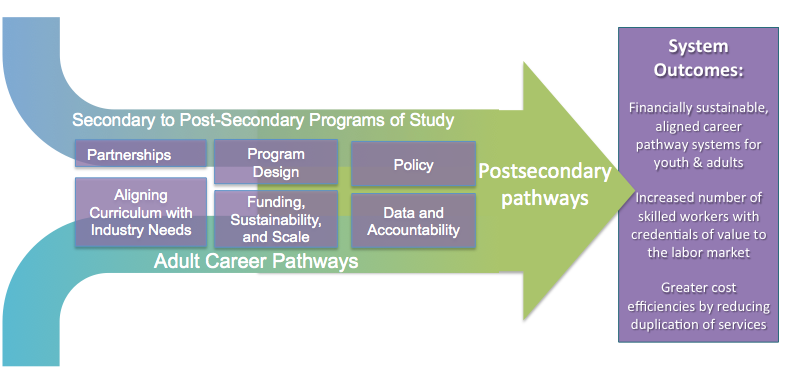 Oregon is one of five founding partner states that have been working on the community college-focused Career Pathways Initiative for over a decade and has also been working on the Perkins IV-inspired secondary driven Programs of Study Initiative for the last 7 years.  Though the two initiatives were meant to be inclusive of secondary and postsecondary institutions, the work has gone forth in a parallel fashion, rather than in a synchronized manner.  The framework for the Advancing CTE Pathways project was shared with the CTE Network in February 2013 and has been used to focus the Reserve Grant Application since.  The Reserve grant projects this year will build on the good work done and take each region to the next level of an integrated Career Pathways System.  Information and guidance is provided in Advancing Career and Technical Education in State and Local Career Pathways Systems Readiness Assessment Tool (Jobs for the Future, March 2013).  This self-assessment is not required but should be used at the local level not only to assess the progress toward developing a comprehensive Career Pathways System, but also to determine the priority of action.  A copy of the self-assessment and guidance is located here.  In March 2014, the leadership for the project met to further refine the focus of the statewide project.  This information can also be used to inform local work.  Revised Project Elements:Align secondary and postsecondary CTE programs to enable youth and adults to make seamless transitions across education levels and into gainful employment.Expand options for individuals to earn dual credit or proficiency-based credit that may be applied toward a postsecondary certificate or degree.Promote the development of stackable credentials that enable students to gain industry-recognized credentials, certificates, and degrees that will help them to move along a career pathway.Inform development of Oregon Education Investment Board (OEIB) Achievement Compacts and 9-14 models.Align state and local career pathways systems to the U.S. Department of Education’s proposed Blueprint for the reauthorization of the Carl D. Perkins Career and Technical Education Act of 2006 and the Alliance for Quality Career Pathways Framework criteria and indicators.Contribute to the development of a comprehensive state longitudinal data system that can be used to evaluate the outcomes and improve the performance of state and local career pathways systems.Strengthen the integration of student services and career guidance offerings within state and local career pathways to improve individuals’ academic knowledge and technical skills acquisition, and the attainment of employment.Increase individuals’ access to information on career pathways education and training options and benefits.Expand professional development for educators, workforce trainers, and key partners.Engage students, families, employers, schools, colleges and communities in culturally appropriate ways to ensure students have access to next steps information and attainment of career pathways.Expand competency based and work based learning opportunities; coordinate with groups such as ASPIRE for mentorships and internships.For your Perkins Reserve Grant project this year, please review your progress toward meeting the above elements.  Use the self-assessment tool provided above or a local assessment to identify strengths and needs.  Using input from your regional stakeholders, select one or both of these goals around which you will build your local plan goals, activities, measures of success and outcomes.Program Leadership:In addition to the identified focus area, grant recipients may continue to use Perkins Reserve Grant funds for the salary of a regional coordinator in order to provide CTE leadership.  Travel Differential:Grant recipients over 70 miles from Salem have also received a supplement in their allocation to support travel to the CTE Network meetings for a secondary and a postsecondary representative from each grant region.  Strategies to ensure these funds are used will be discussed in the overview section.This is a one year grant.  There is no guarantee for any future Perkins Reserve Grant funds.Statement of Assurances:  All eligible recipient fiscal agents must submit a Perkins Statement of Assurances signed by the eligible recipient’s highest level administrator. The Statement of Assurances submitted during the CIP Budget Narrative process will also apply to the Perkins Basic Grant and Annual Report. Special NotesPublication Information:The Oregon Department of Education (ODE) may publish your Reserve Grant Application, in complete or in part, on ODE’s Web site or through other means available to us.  SUBMISSION INSTRUCTIONS 
FINAL DUE DATE:  June 17, 2016 Completed Reserve Grant Applications shall be submitted no later than close of business (5:00 pm PST) on Friday, June 17, 2016.  The Reserve Grant Application, including cover page, is to be submitted electronically as an attachment to an e‐mail.  A hard copy original of Page 1 should be mailed to the submission address below.Electronic Submission Address 					Perkins.Submit@state.or.us					Hard Copy Submission Address					Lauren DressenOffice of Teaching and LearningOregon Department of Education255 Capitol Street NESalem, OR 97310-0203503-947-5636Completed CIP Budget Narrative Reserve Grant shall be submitted no later than close of business (5:00 pm PST) on Friday, June 17, 2016.  https://district.ode.state.or.us For Assistance:Cover Page					       Carl D. Perkins Career and Technical Education Act of 2006 
2016-2017 Perkins Reserve Grant Application and Annual ReportAgency Name, Address and Authorizing Signature of Eligible Recipient: Person at, or representing, the eligible agency responsible for answering questions about this plan: Reserve Grant PlanOverview to the Reserve Grant ApplicationIdentify major opportunities and challenges that are addressed in this planDescribe the current status of your region’s steps toward creating an innovative and flexible pathway for students in grades 9-14 through CTE programs and services.Describe the peer review process utilized prior to submission of the grant application.  Be specific.For regions receiving a travel differential for one secondary and one postsecondary representative to attend CTE Network Meetings ONLYDescribe opportunities and challenges created by this travel differential.Describe what strategies you will employ to ensure 100% of the funds allocated are used for this endeavor.If you invest funds in the Regional Coordinator Salary, please indicate the percentage of FTE funded.  ___________________Required - Choose at least one goal that you will address through the activities below.  You may choose more than one indicator to address with Perkins funds but include a separate table for each indicator addressed.Discuss your status on the Indicator(s) you have chosen as your focus.  Include the reasons you chose each Indicator.Copy and Paste as Many Action Plans As Necessary.Discuss your status on the Indicator(s) you have chosen as your focus.  Include the reasons you chose each Indicator.Summary Report of 2016-2017 CTE Strategies and AccomplishmentsOverview of the Reserve Grant Annual ReportFor regions receiving a travel differential for one secondary and one postsecondary representative to attend CTE Network Meetings ONLYDescribe opportunities and challenges created by this travel differential.Describe specifically how these funds were used and how it did or did not make a difference in achieving the overall focus of the Perkins Reserve Grant.2016-2017 Perkins Reserve Grant Budget Spending ReportBy Function Codes By Object Codes(Add lines/pages as needed)Please list all planned expenditure of funds in the Budget Narrative and Spending Workbook.  Once approved, any changes of 10% or more (by function or by object) must be approved in advance by ODE staff.  Any changes to the Reserve Grant application must be approved in advance by ODE staff.  (For more information, contact Donna Brant, 503-947-5622, donna.brant@state.or.us)FAILURE TO RECEIVE ADVANCE APPROVAL FOR CHANGES MAY RESULT IN LOSS OR REPAYMENT OF FUNDSDonna BrantBarb O’NeillDonna.brant@state.or.usLauren.Dressen@state.or.us503-947-5622503-947-5636Eligible Recipient Agency NameEligible Recipient Agency NameMailing Address, City & ZIPMailing Address, City & ZIPAuthorizing Signature (Chief Administrator)									DateAUTHORIZED REPRESENTATIVEAUTHORIZED REPRESENTATIVEAUTHORIZED REPRESENTATIVEFISCAL AGENTFISCAL AGENTFISCAL AGENTName: Name: Position: Position: Telephone:  Telephone:  (       )      Telephone:  Telephone:  (       )      Email: Email: Opportunities that will be leveraged/connections that will be made/collaborations that will be pursued:Challenges that will be addressed:Advancing CTE in Local Career Pathway SystemsAlign secondary and postsecondary CTE programs to enable youth and adults to make seamless transitions across education levels and into gainful employment.Strengthen the integration of student services and career guidance offerings within state and local career pathways to improve individuals’ academic knowledge and technical skills acquisition, and the attainment of employment.ElementCurrent Status of ElementPerkins Reserve Grant Plan for ElementPerkins Reserve Grant Plan for ElementSMART Goal for ElementEvidence That Will Show Achievement of Goal Due November 16, 2017 – Restate SMART Goal with ResultsDue November 16, 2017 – Restate SMART Goal with ResultsPlanned Activity #1Planned Activity #1Description of Planned Activity to Achieve SMART GoalEvidence That Will Show Success of ActivityPerson Responsible for EvidencePlanned Activity #2Planned Activity #2Description of Planned Activity to Achieve SMART GoalEvidence That Will Show Success of ActivityPerson Responsible for EvidencePlanned Activity #3Planned Activity #3Description of Planned Activity to Achieve SMART GoalEvidence That Will Show Success of ActivityPerson Responsible for EvidenceDue November 16, 2017 – Describe how activities above supported the SMART Goal results.Due November 16, 2017 – Describe how activities above supported the SMART Goal results.Advancing CTE in Local Career Pathway SystemsAlign secondary and postsecondary CTE programs to enable youth and adults to make seamless transitions across education levels and into gainful employment.Strengthen the integration of student services and career guidance offerings within state and local career pathways to improve individuals’ academic knowledge and technical skills acquisition, and the attainment of employment.ElementCurrent Status of ElementPerkins Reserve Grant Plan for ElementPerkins Reserve Grant Plan for ElementSMART Goal for ElementEvidence That Will Show Achievement of Goal Due November 16, 2017 – Restate SMART Goal with ResultsDue November 16, 2017 – Restate SMART Goal with ResultsPlanned Activity #1Planned Activity #1Description of Planned Activity to Achieve SMART GoalEvidence That Will Show Success of ActivityPerson Responsible for EvidencePlanned Activity #2Planned Activity #2Description of Planned Activity to Achieve SMART GoalEvidence That Will Show Success of ActivityPerson Responsible for EvidencePlanned Activity #3Planned Activity #3Description of Planned Activity to Achieve SMART GoalEvidence That Will Show Success of ActivityPerson Responsible for EvidenceDue November 16, 2017 – Describe how activities above supported the SMART Goal results.Due November 16, 2017 – Describe how activities above supported the SMART Goal results.Perkins Fiscal Agent:  Perkins Fiscal Agent:  Perkins Fiscal Agent:  Perkins Fiscal Agent:  Perkins Fiscal Agent:  2016-2017 Perkins Reserve Grant Budget Spending ReportFunction Code Totals$$ Planned$$ Spent% ChangeChanges >10% approved Yes - NoJustification for % change (What changed in your plan?)Standards & Content 2210 Alignment & Articulation 2210 Accountability & Assessment 2230 including Technical Skills AssessmentStudent Support Services 2100 Professional / Personnel Development 2240 Support Services - Central Activities – 2600 Research "Scientifically Based Research"  262X Total Perkins Fiscal Agent:Perkins Fiscal Agent:Perkins Fiscal Agent:Perkins Fiscal Agent:Perkins Fiscal Agent:2016-2017 Perkins Reserve Grant Budget Spending ReportObject Code Totals$$ Planned$$ Spent% ChangeChanges >10% approvedYes - NoJustification for % change (What in your plan changed; did you have authorization for those changes?)111 Licensed Salaries112 Classified Salaries11X Support Staff Salaries11X Program Coordinator Salaries2XX Licensed Benefits2XXClassified/Support Staff Benefits2XX Program Coordinators Benefits12X Substitute Salaries31X Local Instructional Services31X Regional Instructional Services34X Travel410 Consumable Supplies and Materials.460 Non-consumable Equipment Items470 Computer Software480 Computer Hardware541 Initial /Additional Equipment - Depreciable690 Grant Indirect Charges (5% maximum)Total2016-2017 Perkins IV Reserve Grant Equipment & Non-Consumable Supply Inventory2016-2017 Perkins IV Reserve Grant Equipment & Non-Consumable Supply Inventory2016-2017 Perkins IV Reserve Grant Equipment & Non-Consumable Supply Inventory2016-2017 Perkins IV Reserve Grant Equipment & Non-Consumable Supply Inventory2016-2017 Perkins IV Reserve Grant Equipment & Non-Consumable Supply Inventory[Include all 2016-2017 Perkins-funded purchases of equipment or non-consumable supplies with a unit cost of $200 or more][Include all 2016-2017 Perkins-funded purchases of equipment or non-consumable supplies with a unit cost of $200 or more][Include all 2016-2017 Perkins-funded purchases of equipment or non-consumable supplies with a unit cost of $200 or more][Include all 2016-2017 Perkins-funded purchases of equipment or non-consumable supplies with a unit cost of $200 or more][Include all 2016-2017 Perkins-funded purchases of equipment or non-consumable supplies with a unit cost of $200 or more]Perkins Fiscal Agent:Item PurchasedID or Serial #Acquisition DatePhysical Location of ItemUnit Cost